        ?АРАР		           № 39	                           РЕШЕНИЕ            19 март 2020 й.                                                      от 19 марта 2020 г.О внесении изменений и дополнений  в решение Совета сельского поселения №177 от 15.03.2019 г. «Об утверждении  Положения о муниципальной службе в сельском поселении Большеокинский сельсовет муниципального района Мечетлинский район Республики Башкортостан»         В соответствии с  Федеральным  Законом  от 02.03.2007. № 25-ФЗ                        «О муниципальной службе в Российской Федерации», рассмотрев протест прокуратуры Мечетлинского района № 8-2020 от 18.03.2020г. Совет сельского поселения Большеокинский сельсовет муниципального района Мечетлинский район  Республики БашкортостанРЕШИЛ:                                                1. Внести следующие изменения и дополнения в  решение Совета сельского поселения № 177  от 15 марта 2019 г. «  Об утверждении  Положения о муниципальной службе в сельском поселении Большеокинский сельсовет муниципального района Мечетлинский район Республики Башкортостан» (далее - Положение):     2. Пункт 25.6 статьи 25 изложить в следующей редакции:«Взыскания, предусмотренные статьями 14.1, 15 и 27  Федерального закона  «О муниципальной службе в Российской Федерации», применяются не позднее шести месяцев со дня поступления информации о совершении муниципальным служащим коррупционного правонарушения, не считая периодов временной нетрудоспособности муниципального служащего, нахождения его в отпуске, и не позднее трех лет со дня совершения им коррупционного правонарушения. В указанные сроки не включается время производства по уголовному делу.»    3. Дополнить пункт 25.7 в статью 25  «Сведения о применении к муниципальному служащему взыскания в виде увольнения в связи с утратой доверия включаются органом местного самоуправления, в котором муниципальный служащий проходил муниципальную службу, в реестр лиц, уволенных в связи с утратой доверия, предусмотренный статьей 15 Федерального закона от 25 декабря 2008 года N 273-ФЗ "О противодействии коррупции.»   4. Обнародовать настоящее решение на информационном стенде в здании администрации сельского  поселения Большеокинский сельсовет муниципального района Мечетлинский   район Республики Башкортостан по адресу: с.Большая Ока,  ул. Мира, 45 и на официальном сайте  в сети «Интернет».   5. Контроль за исполнением настоящего решения возложить на постоянную депутатскую комиссию по бюджету, налогам, вопросам муниципальной собственности Ахметханову Радису Радиковичу.Глава сельского поселения                                                    В.И.ШагибитдиновБАШ?ОРТОСТАН РЕСПУБЛИКА№ЫМ»СЕТЛЕ РАЙОНЫМУНИЦИПАЛЬ РАЙОНЫНЫ*ОЛЫ  АКА  АУЫЛ СОВЕТЫАУЫЛ  БИЛ»М»№Е СОВЕТЫ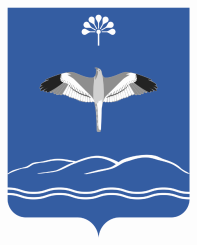 СОВЕТ СЕЛЬСКОГО ПОСЕЛЕНИЯБОЛЬШЕОКИНСКИЙ СЕЛЬСОВЕТМУНИЦИПАЛЬНОГО РАЙОНАМЕЧЕТЛИНСКИЙ РАЙОНРЕСПУБЛИКИ БАШКОРТОСТАН452554Олы Ака ауылы,Тыныслык урамы-45 Тел. 2-59-58452554,с.Большая Ока, ул. Мира 45Тел. 2-59-58